捐赠档案资料清单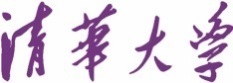 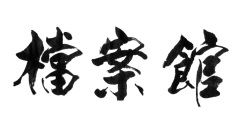 （                       捐赠）捐赠人：                    联系电话：    联系地址：接收人：                     地点：     日期：    年  月  日序号档案名称档案时间备注123456789